Dr. sc. Tomislav Košta  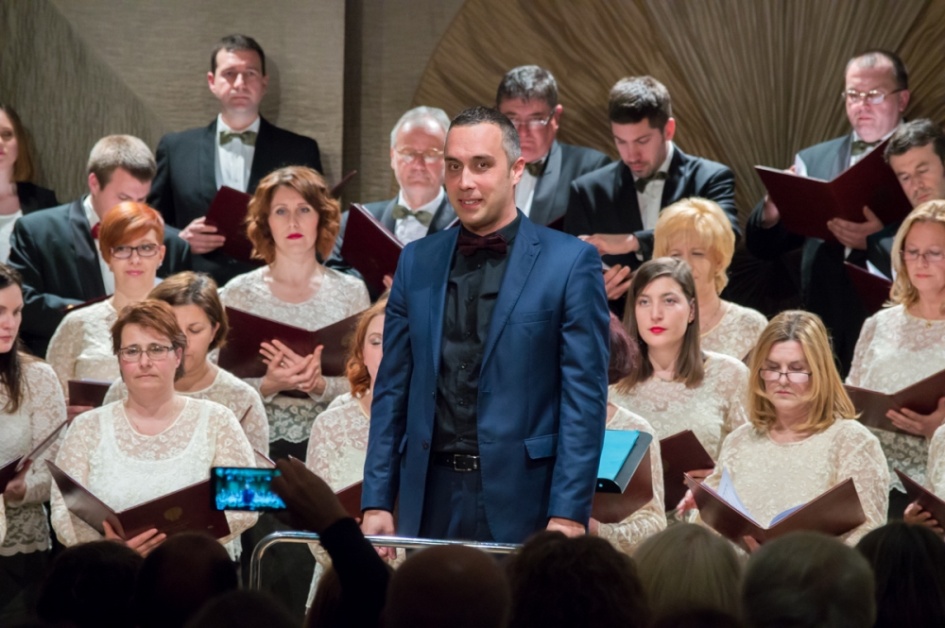 Tomislav Košta rođen je 4. veljače 1981. godine u Zadru gdje pohađa osnovnu i srednju školu (srednju glazbenu školu „Blagoje Bersa“, smjer klavirist i Ekonomsko-birotehničku školu, smjer ekonomist). Godine 1999. upisuje studij crkvene glazbe na Institutu za crkvenu glazbu Albe Vidaković na Sveučilištu u Zagrebu. Diplomirao je 2005. godine i stekao naziv profesora glazbe. Iste godine upisuje Magistarski znanstveni studij glazbene pedagogije na Akademiji za glazbu u Ljubljani (Sveučilište u Ljubljani). 2008. godine se izravno prebacuje na doktorski studij na istoj instituciji. Doktorirao je 2012. godine s temom Razvoj predmeta Glasbena vzgoja v osnovni šoli na Hrvaškem od druge polovice 19. stoletja ter primerjalna analiza s Slovenijo in z Madžarsko, kod mentorice izv. prof. dr. sc. Darje Koter. Za vrijeme studija i nakon stjecanja diplome radio je kao zamjena u glazbenoj školi Blagoje Bersa i u gimnaziji Ivana Pavla II u Zadru. Od studenog 2005. Izabran je na razvojno radno mjesto u suradničko zvanje asistenta za kolegije Metodika nastave glazbene kulture, Glazbena kultura i Glazbena radionica na Odjelu za izobrazbu učitelja i odgojitelja Svučilišta u Zadru. Od srpnja 2017. u zvanju je višeg predavača.Od završetka studija redovito se bavi pedagoškim i umjetničkim radom. Od 2004. do danas je umjetnički voditelj nekoliko muških i ženskih dalmatinskih klapa (klapa Niko, Kaleta, Arbanasi, Cantus, ženske klape Garofuli i Libar) s kojima bilježi niz nagrada i priznanja na smotrama i natjecanjima. Od 2008. do 2016. godine bio je dirigent puhačkog orkestra Gradske glazbe Zadar. Od 2015. je voditelj Akademskog pjevačkog zbora Sveučilišta u Zadru s kojim bilježi nekoliko važnih nastupa i nagrada (Srebrna plaketa na Međunarodnom natjecanju zborova u Šibeniku 2016.). Godine 2016. je postao dirigentom mješovitog zbora HPGD Zoranić iz Zadra s kojim redovito sudjeluje u kutlurnom i glazbenom životu Zadra, a bilježi i zapažene nastupe u inozemstvu (Ljubljana, Beč, Salzburg) kao i jednu nagradu (Brončana plaketa na Međunarodnom festivalu zborova u Herceg Novo, u Crnoj Gori).Godine 2014. je imenovan umjetničkim ravnateljem Međunarodnog natjecanja pjevačkih zborova u Zadru.Član je Kulturnog vijeća Zadarske županije u dva mandata. https://www.bib.irb.hr/pregled/znanstvenici/271115 